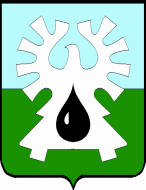 МУНИЦИПАЛЬНОЕ ОБРАЗОВАНИЕ ГОРОД УРАЙХАНТЫ-МАНСИЙСКИЙ АВТОНОМНЫЙ ОКРУГ-ЮГРА  ДУМА ГОРОДА УРАЙ  РЕШЕНИЕот  26 мая 2016                                                                                                  №43О назначении на должностьзаместителя председателя Контрольно-счетной палаты города УрайВ соответствии со статьей 5 положения о Контрольно-счетной палате города Урай, утвержденного решением Думы города Урай от 15.03.2012 №19,  Дума города Урай решила: 	1. Назначить Садыкову Валентину Владимировну на должность заместителя председателя Контрольно-счетной палаты города Урай сроком на 7 лет. 2. Опубликовать настоящее решение в городской газете «Знамя».Председатель Думы города Урай                                     Г.П. Александрова